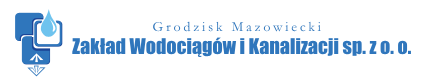 Formularz asortymentowo – cenowyLp.Nazwa urządzeniaTusz/TonerWydajność stronIlość zamawianychCena jednostkowa netto (zł)Cena jednostkowa brutto (zł)Wartość nettoPodatek VAT (zł)Wartość brutto1HP Laser Jet 1320WQ5949XC600022HP Laser Jet P3015CE 255XC1250033Konica Minolta kopiarka Bizhup c 224eTN-321K84Konica Minolta kopiarka Bizhup c 224eTN-321Y, TN-321M, TN-321C45Canon IR 200C-EXV14 Toner Black26Pojemnik na zużyty toner Konica Minolta2RazemRazemRazemRazemRazemRazemRazem